Робоча програма навчальної дисципліни “Дослідження операцій” для студентів, які навчаються за галуззю знань 05 “Соціальні та поведінкові науки” спеціальністю 051 “Економіка” спеціалізацією “Інформаційні технології в бізнесі” освітнього ступеня бакалавр.21 січня  2020 року – 20 с.Розробник: Мищишин О.Я.., доцент кафедри цифрової економіки та бізнес-аналітики, к. ф.-м. н., доцент.Розглянуто та ухвалено на засіданні кафедри цифрової економіки та бізнес-аналітики,Протокол № 6 від  21 січня 2020 р.Завідувач кафедри    _____________         	Шевчук І.Б.   	                                                            (підпис)                               (прізвище, ініціали)Розглянуто та ухвалено Вченою радою факультету управління фінансами та бізнесуПротокол № 7 від 23 січня 2020 р.© Мищишин О., 2020 рік© ЛНУ імені Івана Франка, 2020 рікЗМІСТ1. ПОЯСНЮВАЛЬНА ЗАПИСКАВ навчальній дисципліні “Дослідження операцій” розглядаються основи дослідження складних економіко-організаційних структур, яким притаманні детерміновані характеристики. В даному курсі за допомогою в тому числі інформаційних технологій будують математичні моделі, що використовуються згодом для прийняття управлінських рішень. Особливу увагу звернуто на забезпечення оптимізації економічних систем в умовах виникнення ризиків, здійснення розрахунку виникнення непередбачених ситуацій в складних умовах.Предмет навчальної дисципліниПредметом дисципліни “Дослідження операцій” є економічні системи  різного рівня та їхні основні характеристики.Мета навчальної дисципліниМета вивчення дисципліни “Дослідження операцій”– це формування у студентів абстрактного мислення та набуття навиків симуляції економічних процесів в динаміці їхнього розвитку.Основні завданняОсновні завдання дисципліни “Дослідження операцій” – формування системи знань з теорії оптимізації, принципів аналізу їхніх характеристик та форми їх моделювання.Місце навчальної дисципліни в структурно-логічній схеміДисципліна “Дослідження операцій” взаємопов’язана з такими дисциплінами як „Теорія ймовірностей і математична статистика”, „Інформатика” та „ Економіко-математичне моделювання ”.Вимоги до знань і уміньВивчення навчальної дисципліни передбачає досягнення такого кваліфікаційного рівня підготовки студента, за якого він повинен:а) знатиосновні наукові підходи та сучасні концепції розвитку теорії оптимізації;проблеми розвитку державних інституцій та бізнес-структур та шляхи їх оптимального розв’язання;можливості використання теорії оптимізації для формування ефективної діяльності державних інституцій та бізнес-структур;пріоритетні дослідження українських науковців-економістівб) умітипорівнювати та аналізувати, та ідентифікувати різні економічні структури та системи;об’єктивно оцінювати економічні процеси та створювати їхні математичні моделі;розробляти й вирішувати актуальні питання теорії і практики оптимізації складних структур;застосовувати знання з випадкових процесів в практичній діяльності.Опанування навчальною дисципліною повинно забезпечувати необхідний рівень сформованості вмінь:Програма складена на 4 кредити.	Форми контролю – проміжний модульний контроль, іспит.2.  ОПИС ПРЕДМЕТА НАВЧАЛЬНОЇ ДИСЦИПЛІНИ “ДОСЛІДЖЕННЯ ОПЕРАЦІЙ”3. ТЕМАТИЧНИЙ ПЛАН НАВЧАЛЬНОЇ ДИСЦИПЛІНИ 4. ЗМІСТ НАВЧАЛЬНОЇ ДИСЦИПЛІНИ ТЕМА 1. Постановка загальної задачі дослідження операцій. Предмет та основні поняття ДО. Основні етапи операційного дослідження. Типові задачі ДО та їх характеристика.Тема 2. Загальна задача лінійного програмування та методи її розв’язування. Постановка загальної задачі лінійного програмування (ЗЛП). Канонічна форма ЗЛП. Приклади економічних задач, що зводяться до ЗЛП: а) задача планування виробництва; б) задача про розкрій матеріалів. Графічний метод розв’язування ЗЛП та його наслідки. Приклад. Поняття базисного плану ЗЛП. Методи побудови початкового базисного плану ЗЛП. Симплексний метод розв’язування ЗЛП. Критерій оптимальності розв’язку ЗЛП.Тема 3. Транспортна задача та методи її розв’язування. Загальна постановка транспортної задачі (ТЗ). Критерій розв’язку ТЗ. Відкриті та замкнуті ТЗ. Методи побудови початкового базисного плану ТЗ: а) метод північно-західного кута; б) метод мінімального елемента. . Метод потенціалів розв’язування ТЗ.Тема 4. Задача цілочислового лінійного програмування. Постановка задачі цілочислового лінійного програмування (ЗЦЛП). Приклади задач цілочислового лінійного програмування: а) задача про призначення; б) задача про вибір вантажу (задача про комівояжера).  Методи розв’язування ЗЦЛП. Метод віток та границь.Тема 5. Основи динамічного програмування.Поняття про багатокрокові процеси. Приклади багатокрокових процесів. Ідея методу динамічного програмування. Принцип оптимальності Белмана. Задача розподілу коштів між інвестиційними проектами. Приклад.Тема 6. Розв’язування задач нелінійного програмування.Постановка задачі нелінійного програмування. Градієнтні методи розв’язування ЗНП: а) простий градієнтний метод. б) метод Франка-Вульфа. в) метод штрафних функцій. г) метод Ерроу-Гурвіца. Задача квадратичного програмування та методи її розв’язування. Задача дробово-лінійного програмування та методи її розв’язування. Тема 7. Моделі управління запасами. Основні компоненти та класифікація задач управління запасами. Детерміновані моделі управління запасами. Модель Уілсона. Стохастичні моделі управління запасами. Моделі управління запасами з розривами цін.Тема 8. Моделювання систем масового обслуговування. Структура математичних моделей систем масового обслуговування (СМО). Класифікація моделей СМО. Найпростіший потік заявок (вимог). Характеристики якості та проблеми аналізу СМО.Тема 9. Ігрове моделювання. Предмет та основні поняття теорії ігор. Класифікація ігор. Розв’язування матричних ігор у чистих стратегіях. Поняття про змішані стратегії. Зведення матричної гри до пари двоїстих задач.5. СПИСОК РЕКОМЕНДОВАНОЇ ЛІТЕРАТУРИОсновна:Бажин И.И. Экономическая кибернетика: компакт-учебник. – Харьков: Консум, 2014. Бейко И.В. и др. Методы и алгоритмы решения задач оптимизации. – К., 1983. Дослідження операцій: Підручник, у 2-х томах. Том 1. – ТОВ «Юго-Восток, Лтд», 2015. Зайченко Ю.П., Шумилов С.А. Исследование операций. Сб. задач. – К.: Вища школа, 1984. Пономаренко Л.А. Основи економічної кібернетики. Підручник. – К.: Київ. нац. торг.-екон. ун-т, 2012. Хазанова Л.Э. Математические методы в экономике. Учебное пособие. – М.: Изд-во БЕК, 2002. Шарапов О.Д., Дербенцев В.Д., Семьонов Д.Є. Дослідження операцій: Навч. посібник. – К.: КНЕУ, 2014. Алдохин И.П., Кулиш С.А. Экономическая кибернетика. – Харьков: Вища школа, 1983. Бахмутская Э.Я. Математические основы кибернетики. – Харьков, 1972. Габасов Р.Ф., Киррилов Ф.М. Основы динамического программирования. – Минск, 1975. Каримов Р.Н. Теоретические основы кибернетики. – Саратов, 1975. Кобринский Н.Е. Экономическая кибернетика: учебник. – М.: Экономика, 1989. Колемаев В.А. Математическая экономика: Учебник для вузов. – М.: ЮНИТИ-ДАНА, 2002. Кузин Л.Т. Основы кибернетики. – М., 1972. Лямец В.И., Термиев А.Д. Системный анализ: вводный курс. – Харьков, 1998. Ляшко СИ. Обобщенное управление линейными системами. – К.: Наукова думка, 1998. Семенов Г.В. Лекции по экономической кибернетике. – Изд-во Казанскогоун-та, 1990. Эртли-Каякоб П. Экономическая кибернетика на практике: Сокр. Пер. с нем. /Под ред. К.А.Багриновского. – М.: Экономика, 1983. Оре О. Теорияг рафов: Пер. с фр. - М.: Наука, 1968. - 352 с.6.ГРАФІК РОЗПОДІЛУ НАВЧАЛЬНОГО ЧАСУ ЗА ОСВІТНЬОЮ ПРОГРАМОЮ ТА  ВИДАМИ НАВЧАЛЬНОЇ РОБОТИ7. КАЛЕНДАРНО-ТЕМАТИЧНИЙ ПЛАН АУДИТОРНИХЗАНЯТЬ7.1. Календарно-тематичний план лекційних занять7.2. Календарно-тематичний план лабораторних занять, заліків по модулях, контрольних робіт7.3. Графік консультацій8.	ПЕРЕЛІК ПИТАНЬ, ЩО ВИНОСЯТЬСЯ НА ПІДСУМКОВИЙ КОНТРОЛЬОсновні етапи операційного дослідження.Типові задачі ДО та їх характеристика.Постановка загальної задачі лінійного програмування (ЗЛП). Канонічна форма ЗЛП.Приклади економічних задач, що зводяться до ЗЛП: задача планування виробництва.Приклади економічних задач, що зводяться до ЗЛП: задача про розкрій матеріалів.Графічний метод розв’язування ЗЛП тай його наслідки. Приклад.Поняття базисного плану ЗЛП.Методи побудови початкового базисного плану ЗЛП.Симплексний метод розв’язування ЗЛП.Критерій оптимальності розв’язку ЗЛП.Загальна постановка транспортної задачі (ТЗ).Критерій роз рішимості ТЗ. Відкриті та замкнуті ТЗ.Методи побудови початкового базисного плану ТЗ.Метод потенціалів розв’язування ТЗ.Задача про призначення.Поняття про багатокрокові процеси.Приклади багатокрокових процесів.Ідея методу динамічного програмування. Принцип оптимальності Белмана.Задача розподілу коштів між інвестиційними проектами. Приклад.Постановка задачі цілочислового лінійного програмування (ЗЦЛП).Методи розв’язування ЗЦЛП. Метод віток та границь.Постановка задачі нелінійного програмування (ЗНП).Метод множників Лагранжа розв’язування ЗНП.Градієнтні методи розв’язування ЗНП. Простий градієнтний метод.Градієнтні методи розв’язування ЗНП. Метод Франка-Вульфа.Градієнтні методи розв’язування ЗНП. Метод штрафних функцій.Градієнтні методи розв’язування ЗНП. Метод Ерроу-Гурвіца.Задача квадратичного програмування та методи її розв’язування.Задача дробово-лінійного програмування та методи її розв’язування. Класифікація задач управління запасами.Детерміновані моделі управління запасами. Модель Уілсона.Стохастичні моделі управління запасами.Моделі управління запасами з розривами цін.Структура математичних моделей систем масового обслуговування (СМО).Класифікація моделей СМО.Найпростіший потік заявок (вимог).Характеристики якості та проблеми аналізу СМО.Предмет та основні поняття теорії ігор.Класифікація ігор.Розв’язування матричних ігор у чистих стратегіях.Поняття про змішані стратегії.Зведення матричної гри до пари двоїстих задач.9. МЕТОДИ ОЦІНЮВАННЯ ЗНАНЬ СТУДЕНТІВМетоди оцінювання знань студентів: поточний контроль, оцінка за індивідуальне завдання та виконану самостійну роботу, підсумковий модульний контроль.Бали студентам нараховуються за:здачу лабораторних робіт,виконання самостійних робіт,написання контрольної модульної роботи.Оцінювання рівня знань студентів на лабораторних заняттях проводиться за 5-ти бальною шкалою (від 1 до 5 балів).Порядок вивчення та оцінювання дисципліни доводиться до відома студентів протягом семестру.9.1. Таблиця оцінювання (визначення рейтингу) навчальної діяльності студентів9.2. Система нарахування рейтингових балів та критерії оцінювання знань студентівПідсумкова оцінка за результатами поточного контролю освітньої діяльності студентів (РПК) за семестр визначається як середня арифметична з поточних балів за 5-ти бальною шкалою, відображених у журналі обліку відвідування та успішності студентів, помножена на встановлений коефіцієнт:	Максимальна кількість балів за результатами поточного контролю становить 50. Максимальна кількість балів за результатами іспиту також логічно становить 50.Успішність навчання студентів оцінюється за 100 шкалою.9.3. Шкала оцінювання успішності студентів за результатами підсумкового контролюСтуденти, що отримали сумарний бал в межах від 21 до 50 за національною шкалою, отримують оцінку FX за шкалою ECTS та скеровуються на повторне складання заліку.10. МЕТОДИЧНЕ ЗАБЕЗПЕЧЕННЯ НАВЧАЛЬНОЇ ДИСЦИПЛІНИНавчально-методичне та наукове забезпечення кредитно-модульної системи організації навчального процесу з навчальної дисципліни “Дослідження операцій” включає:державні стандарти освіти; навчальні та робочі навчальні плани;навчальну програму;робочу програму;плани лабораторних робіт та методичні матеріали з їх проведення; методичні матеріали до виконання самостійної та індивідуальної роботи;завдання для підсумкового модульного контролю;законодавчі та інструктивно-методичні матеріали;підручники і навчальні посібники.11. МЕТОДИКИ АКТИВІЗАЦІЇ ПРОЦЕСУ НАВЧАННЯПроблемні лекції направлені на розвиток логічного мислення студентів. Коло питань теми обмежується двома-трьома ключовими моментами. При читанні лекцій студентам даються питання для самостійного обмірковування. Студенти здійснюють коментарі самостійно або за участю викладача.Робота в малих групах дає змогу структурувати лабораторні заняття за формою і змістом, створює можливості для участі кожного студента в роботі за темою заняття, забезпечує формування особистісних якостей та досвіду спілкування.Мозкові атаки – метод розв’язання невідкладних завдань, сутність якого полягає в тому, щоб висловити якомога більшу кількість ідей за дуже обмежений проміжок часу, обговорити і здійснити їх селекціюКейс-метод – розгляд, аналіз конкретних ситуацій, який дає змогу наблизити процес навчання до реальної практичної діяльності.Презентації – виступи перед аудиторією, що використовуються для представлення певних досягнень, результатів роботи групи, звіту про виконання індивідуальних завдань тощо.Банки візуального супроводження – сприяють активізації творчого сприйняття змісту дисципліни за допомогою наочності:Навчально-методичні матеріали з вивчення навчальної дисципліни.Інтерактивні посібники, підручники .Лабораторний практикум 12. РЕСУРСИ МЕРЕЖІ ІНТЕРНЕТ13. ЗМІНИ І ДОПОВНЕННЯ ДО РОБОЧОЇ ПРОГРАМИ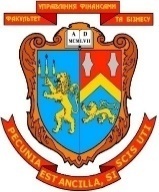 МІНІСТЕРСТВО ОСВІТИ І НАУКИ УКРАЇНИЛЬВІВСЬКИЙ НАЦІОНАЛЬНИЙ УНІВЕРСИТЕТ ІМЕНІ ІВАНА ФРАНКАФАКУЛЬТЕТ УПРАВЛІННЯ ФІНАНСАМИ ТА БІЗНЕСУЗАТВЕРДЖУЮДекан____________ доц. А.В. Стасишин(підпис)“___”  ___________  2020 р.РОБОЧА ПРОГРАМА НАВЧАЛЬНОЇ ДИСЦИПЛІНИДослідження операцій(назва навчальної дисципліни)галузь знань:   05 “Соціальні та поведінкові науки”	(шифр та найменування галузі знань)спеціальність:                 051 “Економіка”			                           (код та найменування спеціальності)спеціалізація:  Інформаційні технології в бізнесі___                         (найменування спеціалізації)освітній ступінь: 	бакалавр			                              (бакалавр/магістр)форма навчання:           денна			                                            (денна, заочна)ЛЬВІВ 2020Кафедра цифрової економіки та бізнес-аналітикиМІНІСТЕРСТВО ОСВІТИ І НАУКИ УКРАЇНИЛЬВІВСЬКИЙ НАЦІОНАЛЬНИЙ УНІВЕРСИТЕТ ІМЕНІ ІВАНА ФРАНКАФАКУЛЬТЕТ УПРАВЛІННЯ ФІНАНСАМИ ТА БІЗНЕСУЗАТВЕРДЖУЮДекан____________ доц. А.В. Стасишин(підпис)“___”  ___________  2020 р.РОБОЧА ПРОГРАМА НАВЧАЛЬНОЇ ДИСЦИПЛІНИДослідження операцій(назва навчальної дисципліни)галузь знань:   05 “Соціальні та поведінкові науки”	(шифр та найменування галузі знань)спеціальність:                 051 “Економіка”			                           (код та найменування спеціальності)спеціалізація:  Інформаційні технології в бізнесі___                         (найменування спеціалізації)освітній ступінь: 	бакалавр			                              (бакалавр/магістр)форма навчання:           денна			                                            (денна, заочна)ЛЬВІВ 20201. ПОЯСНЮВАЛЬНА ЗАПИСКА ……………………………………42. ОПИС ПРЕДМЕТА НАВЧАЛЬНОЇ ДИСЦИПЛІНИ …………….73.ТЕМАТИЧНИЙ ПЛАН НАВЧАЛЬНОЇ ДИСЦИПЛІНИ ………...74. ЗМІСТ НАВЧАЛЬНОЇ ДИСЦИПЛІНИ  …………………………...85. СПИСОК РЕКОМЕНДОВАНОЇ ЛІТЕРАТУРИ …………………..96. ГРАФІК РОЗПОДІЛУ НАВЧАЛЬНОГО ЧАСУ ЗА    ОСВІТНЬОЮ ПРОГРАМОЮ ТА  ВИДАМИ     НАВЧАЛЬНОЇ РОБОТИ  ………………...........................................107. КАЛЕНДАРНО-ТЕМАТИЧНИЙ ПЛАН     АУДИТОРНИХ ЗАНЯТЬ ………………………………………..…117.1.Календарно-тематичний план лекційних занять …………....117.2. Календарно-тематичний план лабораторних занять,заліків по модулях, контрольних робіт ……………………...127.3. Графік консультацій …………………………..........................138. ПЕРЕЛІК ПИТАНЬ, ЩО ВИНОСЯТЬСЯ     НА ПІДСУМКОВИЙ КОНТРОЛЬ ……………………………….139. МЕТОДИ ОЦІНЮВАННЯ ЗНАНЬ СТУДЕНТІВ ………………14    9.1. Таблиця оцінювання (визначення рейтингу)            навчальної діяльності студентів ……………………………15    9.2. Система нарахування рейтингових балів            та критерії оцінювання знань студентів ……………………15    9.3. Шкала оцінювання успішності студентів            за результатами підсумкового контролю ………………….1710. МЕТОДИЧНЕ ЗАБЕЗПЕЧЕННЯ        НАВЧАЛЬНОЇ ДИСЦИПЛІНИ…………………………………1811. МЕТОДИКИ АКТИВІЗАЦІЇ ПРОЦЕСУ НАВЧАННЯ …………1812. РЕСУРСИ МЕРЕЖІ ІНТЕРНЕТ …………………………………1913. ЗМІНИ ТА ДОПОВНЕННЯ …………………………………20Назва рівня сформованості вмінняЗміст критерію рівня сформованості вміння1. РепродуктивнийВміння відтворювати знання, передбачені даною програмою2. АлгоритмічнийВміння використовувати знання в практичній діяльності при розв’язуванні типових ситуаційЗ. ТворчийЗдійснювати евристичний пошук і використовувати знання для розв’язання нестандартних завдань та проблемних ситуаційХарактеристика навчальної дисципліниХарактеристика навчальної дисципліниХарактеристика навчальної дисципліниХарактеристика навчальної дисципліниХарактеристика навчальної дисципліниХарактеристика навчальної дисципліниХарактеристика навчальної дисципліниХарактеристика навчальної дисципліниШифр та найменування галузі знань:05 „Соціальні та поведінкові науки”Шифр та найменування галузі знань:05 „Соціальні та поведінкові науки”Шифр та найменування галузі знань:05 „Соціальні та поведінкові науки”Шифр та найменування галузі знань:05 „Соціальні та поведінкові науки”Цикл дисциплін за навчальним планом:Цикл професійної та практичної підготовкиЦикл дисциплін за навчальним планом:Цикл професійної та практичної підготовкиЦикл дисциплін за навчальним планом:Цикл професійної та практичної підготовкиЦикл дисциплін за навчальним планом:Цикл професійної та практичної підготовкиКод та назва спеціальності:051 „Економіка”Код та назва спеціальності:051 „Економіка”Код та назва спеціальності:051 „Економіка”Код та назва спеціальності:051 „Економіка”Освітній ступінь:бакалаврОсвітній ступінь:бакалаврОсвітній ступінь:бакалаврОсвітній ступінь:бакалаврСпеціалізація:„Інформаційні технології в бізнесі”Спеціалізація:„Інформаційні технології в бізнесі”Спеціалізація:„Інформаційні технології в бізнесі”Спеціалізація:„Інформаційні технології в бізнесі”Курс:______3_______Семестр:_____6____Курс:______3_______Семестр:_____6____Курс:______3_______Семестр:_____6____Курс:______3_______Семестр:_____6____Методи навчання:Лекції, лабораторні заняття, самостійна робота.Методи навчання:Лекції, лабораторні заняття, самостійна робота.Методи навчання:Лекції, лабораторні заняття, самостійна робота.Методи навчання:Лекції, лабораторні заняття, самостійна робота.Кількість кредитівECTSКількість годинКількість аудитор-них годинЛекціїСемінарипракти-чні,лабора-торніЗаліки по модулях(контро-льніроботи)Самостійна робота студента(СРС)4120643230256Кількістьтижневих годинКількістьтижневих годинКількість змістових модулів (тем)Кількість змістових модулів (тем)Кількість заліків по модулях/конт-рольних робітКількість заліків по модулях/конт-рольних робітВид контролюВид контролю449911ПМК, іспитПМК, іспитНомер темиНазва темиТема 1.Постановка загальної задачі дослідження операцій. Тема 2.Загальна задача лінійного програмування та методи її розв’язування.Тема 3.Транспортна задача та методи її розв’язування. Тема 4.Задача цілочислового лінійного програмування.Тема 5.Основи динамічного програмування.Тема 6.Розв’язування задач нелінійного програмування.Тема 7. Моделі управління запасами. Тема 8. Моделювання систем масового обслуговування. Тема 9. Ігрове моделювання. № розділу,теми (змісто-ві модулі)Назва розділу, теми (змістового модуля)Кількість годин за  ОППКількість годин за  ОППКількість годин за  ОППРозподіл аудиторних годинРозподіл аудиторних годинРозподіл аудиторних годин№ розділу,теми (змісто-ві модулі)Назва розділу, теми (змістового модуля)всьогоу тому числіу тому числілекціїлабораторнізаліки по модулях, (контрольні роботи)№ розділу,теми (змісто-ві модулі)Назва розділу, теми (змістового модуля)всьогоауди-торніСРСлекціїлабораторнізаліки по модулях, (контрольні роботи)ЗАЛІКОВИЙ МОДУЛЬ № 1ЗАЛІКОВИЙ МОДУЛЬ № 1ЗАЛІКОВИЙ МОДУЛЬ № 1ЗАЛІКОВИЙ МОДУЛЬ № 1ЗАЛІКОВИЙ МОДУЛЬ № 1ЗАЛІКОВИЙ МОДУЛЬ № 1ЗАЛІКОВИЙ МОДУЛЬ № 1ЗАЛІКОВИЙ МОДУЛЬ № 1Тема 1Постановка загальної задачі дослідження операцій1541122-Тема 2Загальна задача лінійного програмування та методи її розв’язування158744-Тема 3Транспортна задача та методи її розв’язування.158744-Тема 4Задача цілочислового лінійного програмування1541122-Тема 5Основи динамічного програмування158744-Тема 6Розв’язування задач нелінійного програмування158744Тема 7Моделі управління запасами.106442Тема 8Моделювання систем масового обслуговування108244Тема 9Ігрове моделювання10100442Разом годинРазом годин120645632302№ заня-ттяТема та короткий зміст заняттяКількість годин123ЗАЛІКОВИЙ МОДУЛЬ № 1ЗАЛІКОВИЙ МОДУЛЬ № 1ЗАЛІКОВИЙ МОДУЛЬ № 1Тема 1. Постановка загальної задачі дослідження операцій.Тема 1. Постановка загальної задачі дослідження операцій.2Предмет та основні поняття ДО. Основні етапи операційного дослідження. Типові задачі ДО та їх характеристика2Тема 2. Загальна задача лінійного програмування та методи її розв’язування.Тема 2. Загальна задача лінійного програмування та методи її розв’язування.4Постановка загальної задачі лінійного програмування (ЗЛП). Канонічна форма ЗЛП. 4Тема 3. Транспортна задача та методи її розв’язуванняТема 3. Транспортна задача та методи її розв’язування4Загальна постановка транспортної задачі (ТЗ). Критерій розрішимості ТЗ. Відкриті та замкнуті ТЗ.4Тема 4. Задача цілочислового лінійного програмування.Тема 4. Задача цілочислового лінійного програмування.2Постановка задачі цілочислового лінійного програмування (ЗЦЛП). Приклади задач цілочислового лінійного програмування2Тема 5. Основи динамічного програмування.Тема 5. Основи динамічного програмування.4Поняття про багатокрокові процеси. Приклади багатокрокових процесів. Ідея методу динамічного програмування.4Тема 6. Розв’язування задач нелінійного програмування.Тема 6. Розв’язування задач нелінійного програмування.4Постановка задачі нелінійного програмування. Градієнтні методи розв’язування ЗНП: а) простий градієнтний метод4Тема 7. Моделі управління запасами.Тема 7. Моделі управління запасами.4Основні компоненти та класифікація задач управління запасами. Детерміновані моделі управління запасами. Модель Уілсона. Стохастичні моделі управління запасами. Моделі управління запасами з розривами цін.4Тема 8. Моделювання систем масового обслуговування.Тема 8. Моделювання систем масового обслуговування.4Структура математичних моделей систем масового обслуговування (СМО). Класифікація моделей СМО. Найпростіший потік заявок (вимог). Характеристики якості та проблеми аналізу СМО.4Тема 9. Ігрове моделювання.Тема 9. Ігрове моделювання.4Предмет та основні поняття теорії ігор. Класифікація ігор. Розв’язування матричних ігор у чистих стратегіях.4№ заня-ттяТема лабораторного заняття. Контрольні роботи (заліки по модулях)Кількість годин 123ЗАЛІКОВИЙ МОДУЛЬ № 1ЗАЛІКОВИЙ МОДУЛЬ № 1ЗАЛІКОВИЙ МОДУЛЬ № 1Тема 1. Постановка загальної задачі дослідження операцій.процесів2Лабораторна робота №12Тема 2. Загальна задача лінійного програмування та методи її розв’язування.4Лабораторна робота №24Тема 3. Транспортна задача та методи її розв’язування4Лабораторна робота №34Тема 4. Задача цілочислового лінійного програмування.2Лабораторна робота №42Тема 5. Основи динамічного програмування.4Лабораторна робота №64Тема 6. Розв’язування задач нелінійного програмування.4Лабораторна робота №74Тема 7. Моделі управління запасами.2Лабораторна робота №72Тема 8. Моделювання систем масового обслуговування.4Лабораторна робота №84Тема 9. Ігрове моделювання.4Лабораторна робота №94Разом лабораторних занять30Разом контрольні роботи, заліки по модулях (ЗМ)2Разом годин32№ з/пНазва розділу, теми, зміст консультаціїК-ть годин1.Консультація до тем 1-722.Консультації по виконанню лабораторних робіт23.Консультація по виконанню ІЗ.24.Консультація по організації та виконанню самостійної роботи студентів25.Передекзаменаційна2Разом годин10Поточний та модульний контрольЗаліковий модуль № 1Поточний та модульний контрольЗаліковий модуль № 1СРРАЗОМ – 50 балівЛабораторні роботиКМРСРРАЗОМ – 50 балів4055РАЗОМ – 50 балів№ з/пВиди робіт.Критерії оцінювання знань студентівБали рейтингуМаксимальна кількість балів1.   Бали поточної успішності за участь у лабораторних заняттях1.   Бали поточної успішності за участь у лабораторних заняттях1.   Бали поточної успішності за участь у лабораторних заняттях1.   Бали поточної успішності за участь у лабораторних заняттяхКритерії оцінюванняКритерії оцінювання5 балів5 балівлабораторна робота виконана у зазначений термін, у повному обсязі, без помилоклабораторна робота виконана у зазначений термін, у повному обсязі, без помилок55лабораторна робота виконана у зазначений термін, у повному обсязі, але є незначні помилкилабораторна робота виконана у зазначений термін, у повному обсязі, але є незначні помилки44лабораторна робота виконана у неповному обсязі, або (та) з порушенням терміну її виконання, або (та) при наявності значних помилоклабораторна робота виконана у неповному обсязі, або (та) з порушенням терміну її виконання, або (та) при наявності значних помилок33виконання пропущеної без поважних причин лабораторної роботи або повторне виконання незарахованої лабораторної роботивиконання пропущеної без поважних причин лабораторної роботи або повторне виконання незарахованої лабораторної роботи22лабораторна робота не виконана або не зарахованалабораторна робота не виконана або не зарахована0-10-12.  Самостійна робота студентів (СРС)2.  Самостійна робота студентів (СРС)2.  Самостійна робота студентів (СРС)2.  Самостійна робота студентів (СРС)Критерії оцінюванняКритерії оцінювання5 балів5 балівзавдання зроблене повністю та здане вчасно, якісно оформлено звітзавдання зроблене повністю та здане вчасно, якісно оформлено звіт55завдання зроблене, але є незначні помилки в процесі побудови коду програми або неналежно оформлений звіт;завдання зроблене, але є незначні помилки в процесі побудови коду програми або неналежно оформлений звіт;44завдання зроблене, але є незначні помилки в процесі побудови коду програми та немає звіту;завдання зроблене, але є незначні помилки в процесі побудови коду програми та немає звіту;33завдання зроблене, але є суттєві помилки в процесі побудови коду програми та немає звіту;завдання зроблене, але є суттєві помилки в процесі побудови коду програми та немає звіту;22завдання не виконане або тільки розпочато процес побудови коду програми.завдання не виконане або тільки розпочато процес побудови коду програми.0-10-13.  Іспит3.  Іспит3.  Іспит3.  ІспитКритерії оцінювання Критерії оцінювання 50 балів50 балівВстановлено 2 рівні складності завдань. 1. Перший рівень (завдання 1) – завдання із вибором відповіді – тестові завдання. Завдання з вибором відповіді  на теоретичне питання вважається виконаним правильно, якщо в картці тестування записана правильна відповідь.Встановлено 2 рівні складності завдань. 1. Перший рівень (завдання 1) – завдання із вибором відповіді – тестові завдання. Завдання з вибором відповіді  на теоретичне питання вважається виконаним правильно, якщо в картці тестування записана правильна відповідь.10*2=2010*2=202. Другий рівень (завдання 2) – завдання з короткою відповіддю. Завдання з короткою відповіддю вважається виконаним правильно, якщо студент дав вірні визначення, посилання, тлумачення, короткі коментарі.2. Другий рівень (завдання 2) – завдання з короткою відповіддю. Завдання з короткою відповіддю вважається виконаним правильно, якщо студент дав вірні визначення, посилання, тлумачення, короткі коментарі.2*5=102*5=103. Третій рівень (завдання 3) – завдання із вибором відповіді – тестові завдання практичної направленості. Завдання з вибором відповіді  на практичне питання вважається виконаним правильно, якщо в картці тестування записана правильна відповідь.3. Третій рівень (завдання 3) – завдання із вибором відповіді – тестові завдання практичної направленості. Завдання з вибором відповіді  на практичне питання вважається виконаним правильно, якщо в картці тестування записана правильна відповідь.2*10=202*10=204.  Індивідуальна робота студента (ІНДЗ)4.  Індивідуальна робота студента (ІНДЗ)4.  Індивідуальна робота студента (ІНДЗ)4.  Індивідуальна робота студента (ІНДЗ)Критерії оцінюванняКритерії оцінювання5 балів5 балівзавдання виконане у зазначений термін, у повному обсязі і без помилокзавдання виконане у зазначений термін, у повному обсязі і без помилок55завдання виконане у зазначений термін, у повному обсязі, але є незначні помилкизавдання виконане у зазначений термін, у повному обсязі, але є незначні помилки44завдання виконане у неповному обсязі, або (та) з порушенням терміну  виконання, або (та) при наявності значних помилокзавдання виконане у неповному обсязі, або (та) з порушенням терміну  виконання, або (та) при наявності значних помилок33завдання виконане із суттєвими помилкамизавдання виконане із суттєвими помилками22завдання не виконане або тільки розпочато процес побудови коду програми.завдання не виконане або тільки розпочато процес побудови коду програми.0-10-1Оцінка за шкалою ECTSОцінка в балахОцінка за національною шкалоюОцінка за національною шкалоюА90 – 1005відмінноВ81-894дуже добреС71-804добреD61-703задовільноЕ51-603достатньоFX21-502не задовільноF0-202не зараховано (без права перездачі)Ресурси мережі ІнтернетРесурси мережі Факультетуз навчальної дисципліни http://ecat.diit.edu.ua/ft/Optimization1.pdfhttp://ecat.diit.edu.ua/ft/Optimization2_1.pdf−  Навчальна програма з навчальної дисципліни Дослідження операцій"− Робоча програма з навчальної дисципліни „Дослідження операцій" − Підручники− Методичні   рекомендації   з виконання самостійної роботи (СРС)− Засоби діагностики знань студентів з навчальної дисципліни− Практикум для проведення  лабораторних занять дисципліни№з/пЗміни і доповнення до робочої програми (розділ, тема, зміст змін і доповнень)Навчальний рікПідпис завідувача кафедри1234